АКТ № 000 от 25 апреля 2024 г.
приемки-сдачи оказанных услуг        Мы, нижеподписавшиеся, ЧЕПСАРАКОВ В.М. представитель ИСПОЛНИТЕЛЯ, с одной стороны и                 представитель ЗАКАЗЧИКА с другой стороны, составили настоящий акт в том, что ИСПОЛНИТЕЛЬ оказал и сдал, а ЗАКАЗЧИК принял следующие услуги:
Сумма прописью: девятьсот девяносто девять рублей 00 копеек. НДС не облагается.Услуги оказаны в полном объеме, в установленные сроки и с надлежащим качеством. Стороны претензий друг к другу не имеют.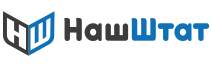 Телефон: +7 (3812) 21-91-07Email: omsk@our-staff.ruСайт: omsk.our-staff.ruНаименованиеЕд. изм.Кол-воЦенаСумма12345Тестовый заказ 2024-04-25Тест1999,00999,00        Итого:        Итого:        Итого:        Итого:999,00Исполнитель: ИП ЧЕПСАРАКОВ В.М.
Адрес: 644046, г.Омск,ул.Братская 19/2 кв.18
Расчетный счет: 40802810645000032744
Кор. счет: 30101810900000000673
Банк: ОМСКОЕ ОТДЕЛЕНИЕ N 8634 ПАО СБЕРБАНК
ИНН: 550307217094
КПП: 
БИК: 045209673Заказчик: Название заказчика
Адрес: 
Расчетный счет: 
Кор. счет: Банк: ИНН: 
КПП: БИК: 